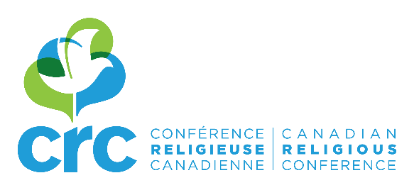 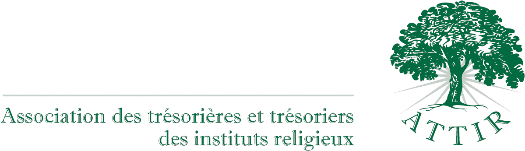 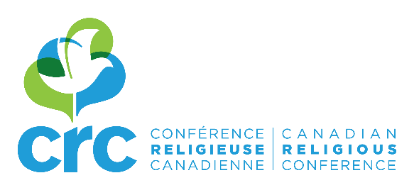 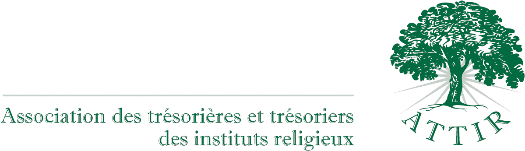 SOINS DE FIN DE VIE : 
perspectives légales, médicales et spirituelles24 mars 2020Sœurs de la Charité de Québec2655, rue Guillaume-Le PelletierQuébec, Québec  G1C 7V3FORMULAIRE D’INSCRIPTIONCommunauté :  	_____Courriel :   ________________________  _________   Téléphone : ________________________  Une fois complété, merci de le transmettre par courriel à Nathalie Gauthier ngauthier@crc-canada.org ou par voie postale (2715, chemin de la Côte-Sainte-Catherine, Montréal, H3T 1B6) avec votre règlement avant le 14 mars 2020. Paiement par chèque uniquement à l’ordre de « Conférence religieuse canadienne » ou « CRC ». Si vous inscrivez plusieurs personnes, veuillez svp ne joindre qu’un seul cheque pour tous les participants. Des photos seront prises durant la journée. Si vous ne souhaitez pas apparaître sur les photos de la session, merci de le signaler aux organisateurs à votre arrivée.Information : Sabrina Di Matteo, formation@crc-canada.orgInscription : Nathalie Gauthier, ngauthier@crc-canada.orgTitreNomSigleFonctionTarifNombreSous-totalEn cas d’annulation, la session vous sera entièrement remboursée.En cas d’absence de votre part, aucun remboursement ne sera effectué.Inscription50 $_______  $En cas d’annulation, la session vous sera entièrement remboursée.En cas d’absence de votre part, aucun remboursement ne sera effectué.Repas15 $_______  $En cas d’annulation, la session vous sera entièrement remboursée.En cas d’absence de votre part, aucun remboursement ne sera effectué.TOTAL_______  $En cas d’annulation, la session vous sera entièrement remboursée.En cas d’absence de votre part, aucun remboursement ne sera effectué.